…………………………………                                                                    ………………………………………. nazwisko i imię członka -wnioskodawca                                                                               miejsce pracy –jednostka organizacyjnaAdres zamieszkania………………………………………………………………………………………………………Telefon kontaktowy/ e-mail………………………………                                       Do PKZP przy Uniwersytecie Przyrodniczym w LublinieWNIOSEK O UDZIELENIE POŻYCZKI                                                                                                                              *) zaznaczyć odpowiedni kwadrat*)PŁATNEJ*)     płatnej w kasie      przelewem na konto 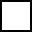 Proszę o udzielenie mi pożyczki w kwocie zł………………………………………………………………..…….....(słownie złotych…………………………………………………………………………………………………………..),którą zobowiązuję się spłacić – w …….…. miesięcznych ratach przy najbliższej wypłacie przez potracenie z wynagrodzenia, zasiłku, świadczeń wypłacanych mi przez Zakłada Pracy.W przypadku skreślenia mnie z listy członków PKZP, wyrażam zgodę na pokrycie z moich wkładów i przypadającego mi wynagrodzenia za pracę, zasiłków, świadczeń całego zadłużenia wykazanymi księgami Kasy oraz upoważniam Kasę do bezpośredniego podjęcia u każdego mojego pracodawcy kwoty równej temu zadłużeniu. 
Oświadczam, że moje średnie wynagrodzenie brutto w ostatnich trzech miesiącach wyniosło zł………………………………………………………………………………Tym dokumentem upoważniam Zakład Pracy do potrącania rat pożyczki z mojego wynagrodzenia, zasiłków i świadczeń.Pożyczkę zużyję na cele (dotyczy pożyczki uzupełniającej)…………………………………………………… Proponuję  jako  poręczycieli:Wyrażam zgodę na przetwarzanie moich danych osobowych dla potrzeb niezbędnych w celu  realizacji w/w pożyczki. Rozporządzenie Parlamentu Europejskiego i Rady (UE) 2016/679 z dnia 27 kwietnia 2016 r. w sprawie ochrony osób fizycznych w związku z przetwarzaniem danych osobowych i w sprawie swobodnego przepływu takich danych oraz uchylenia dyrektywy 95/46/WE (ogólne rozporządzenie o ochronie danych) (Dz.U.UE.L.2016.119.1).  Lublin ,dnia …….…………….…….…r.                                                ………………………………………………                                                                                                                                                     własnoręczny podpis wnioskodawcyW razie nieuregulowania we właściwym terminie pożyczki zaciągniętej przez w/w wnioskodawcę wyrażamy zgodę, jako solidarnie współzobowiązani, na pokrycie należnej Kasie kwoty z naszych wkładów i wynagrodzeń za pracę, zasiłków, świadczeń i upoważniamy Kasę do bezpośredniego podjęcia w takim przypadku, u każdego naszego pracodawcy, kwoty równej temu zadłużeniu. Jednocześnie wyrażamy zgodę na przetwarzanie danych osobowych w celu realizacji w/w pożyczki. Rozporządzenie Parlamentu Europejskiego i Rady (UE) 2016/679 z dnia 27 kwietnia 2016 r. w sprawie ochrony osób fizycznych w związku z przetwarzaniem danych osobowych i w sprawie swobodnego przepływu takich danych oraz uchylenia dyrektywy 95/46/WE (ogólne rozporządzenie o ochronie danych) (Dz.U.UE.L.2016.119.1). str. 1/2str. 2/2RATALNEJ UZUPEŁNIAJĄCEJ KRÓTKOTERMINOWEJ1)Pana(ią)…………………………..…………   adres zam.……………………………………………………………………………………….2) Pana(ią)…………………………………...… adres zam.…………..........................................................................................................1)    ………………………………..          własnoręczny podpis poręczyciela2)   ………………………………..          własnoręczny podpis poręczycielaStwierdzam własnoręczność podpisów poręczycieli wymienionych 
w pkt.. 1) i 2)                               ………………………………………pieczątka i czytelny podpis (nazwisko i imię) pracownika Jednostki Organizacyjnej ZAŚWIADCZENIE